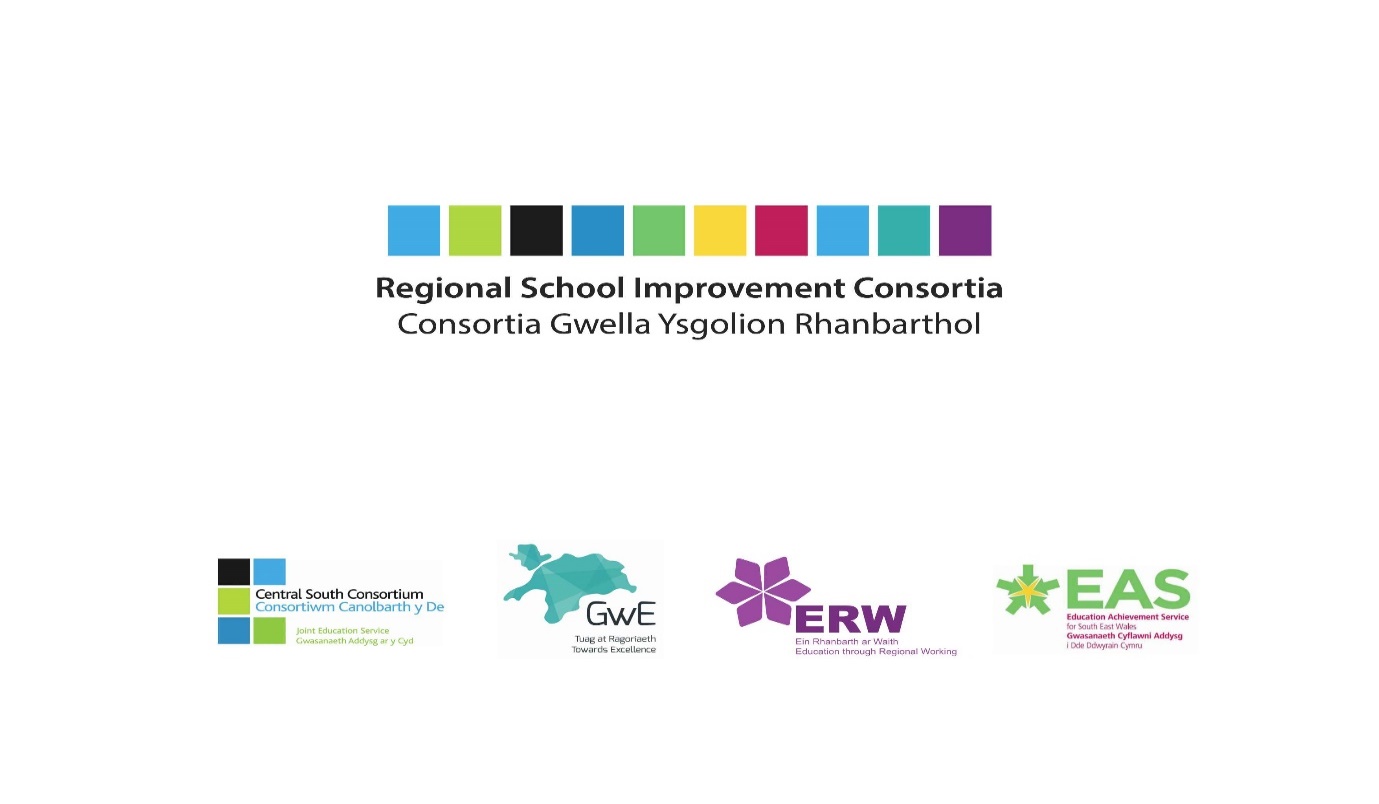 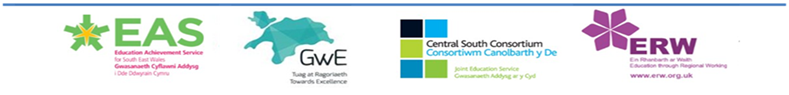 Please outline the work undertaken and your experience against each of the professional StandardsPedagogy: Refining TeachingPedagogy: Advancing LearningPedagogy: Influencing LearningCollaborationProfessional LearningInnovationLeadershipDeclarationI confirm the accuracy of all the information I have provided above.Signed:						           Date:Headteacher DeclarationFollowing a professional discussion with the candidate regarding the evidence contained in this LSR I confirm that:the evidence is accurate and the work of the candidatethe strengths and areas for development are clearly identifiedopportunity and support to develop these areas will be provided prior to assessmentSigned:						           Date: